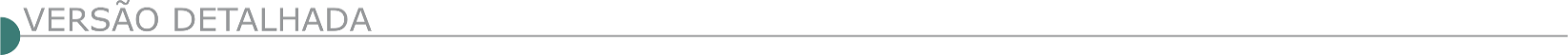 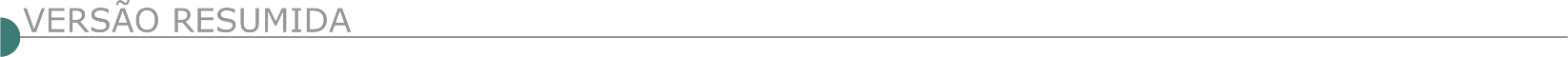 ESTADO DE MINAS GERAISPREFEITURA MUNICIPAL DE ABADIA DOS DOURADOS - CONCORRÊNCIA ELETRÔNICA N.º 01/2024Objeto: Execução de obras de melhoria na infraestrutura urbana em ruas e avenidas do Município de Abadia dos Dourados-Mg, realizará no dia 16/04/2024 às 13:00 horas. Conforme projetos, planilha, cronograma e memorial descritivo. Site para realização do Pregão: www.licitanet.com.br. INFORMAÇÕES: Setor Licitações, situada a Rua Dr. Calil Porto, 380, centro – FONE: 34 3847-1232 e SITE: www.abadiadosdourados.mg.gov.br.PREFEITURA MUNICIPAL DE ALFENAS - CONCORRÊNCIA Nº 2/2024Objeto: Execução indireta de obras para a construção de campos de futebol society em grama sintética, vestiário e arquibancada, na cidade de Alfenas/MG. A data de abertura do certame será dia 21/05/2024, às 14h00min. Edital completo pela Internet no endereço: www.alfenas.mg.gov.br.PREFEITURA MUNICIPAL DE ARAGUARICONCORRÊNCIA PÚBLICA Nº 003/2024Objeto: Construção do parque linear córrego Brejo Alegre, no município de Araguari, Minas Gerais, trecho compreendido entre a avenida Minas Gerais e a avenida Teodoreto Veloso de Carvalho. Os envelopes contendo os documentos de habilitação e proposta deverão ser entregues até às 13:00 horas do dia 10 de junho de 2024, na Praça Gaioso Neves nº 129 - Bairro Goiás - CEP. 38.440-001 – Araguari/MG, diretamente na sede da Secretaria Municipal de Logística, Licitações, Compras, Contratos e Tecnologia da Informação. Sendo que a abertura dos envelopes será realizada no mesmo dia e horário. Os horários estabelecidos neste Edital respeitarão o Horário Oficial de Brasília - DF. Mais informações pelo telefone: (34) 3690-3280. CONCORRÊNCIA PÚBLICA Nº 004/2024Objeto: Canalização do córrego Dâmasus, no município de Araguari, Minas Gerais, trecho compreendido entre a rua Júlio César de Souza e nas proximidades da rua Raul José de Belém. Os envelopes contendo os documentos de habilitação e proposta deverão ser entregues até às 13:00 horas do dia 11 de junho de 2024, na Praça Gaioso Neves nº 129 - Bairro Goiás - CEP. 38.440-001 – Araguari/MG, diretamente na sede da Secretaria Municipal de Logística, Licitações, Compras, Contratos e Tecnologia da Informação. Sendo que a abertura dos envelopes será realizada no mesmo dia e horário. Os horários estabelecidos neste Edital respeitarão o Horário Oficial de Brasília - DF. Mais informações pelo telefone: (34) 3690-3280.1ª REPUBLICAÇÃO - PREGÃO ELETRÔNICO - 111/2023Objeto: Manutenção das instalações prediais das unidades escolares municipais: escolas, creches e depósitos da secretaria municipal de educação conforme os termos e condições constantes no projeto básico. Data da Sessão de Disputa de Preços: Dia 25/04/2024 às 09:00 horas. Local: www.licitanet.com.br. Para todas as referências de tempo será observado o horário de Brasília (DF). O Edital completo encontra-se disponível nos sites: https://araguari.mg.gov.br/licitaçõesportal e www.licitanet.com.br. Maiores informações no Departamento de Licitações e Contratos, na Praça Gaioso Neves, nº 129, ou pelo telefone (034) 3690-3280.PREFEITURA MUNICIPAL DE ARAXÁ - CONCORRÊNCIA ELETRÔNICA Nº 15.002/2024Objeto: Implantação de vias respeitando a normatização técnica, na Rua Domingos Di Mambro e Rua José Roque de Oliveira, no Bairro Vila Silvéria no Município de Araxá/MG. Acolhimento das propostas 11/04/2024 a partir das 17:00 horas até 26/04/2024 às 09:00 horas; Abertura das Propostas de Preços e Início da sessão de disputa de preços dia 26/04/2024 às 09:05 horas. Local: www.licitanet.com.br. Para todas as referências de tempo será observado o horário de Brasília – DF. Edital disponível nos sites: www.licitanet.com.br e www.araxa.mg.gov.br no dia 11/04/2024. Setor de Licitações: 0(34)3662-2506.PREFEITURA MUNICIPAL DE BAMBUÍCONCORRÊNCIA ELETRÔNICA Nº 6/2024 - CONCORRÊNCIA ELETRÔNICA 006-2024Objeto: Construção de Ponte sobre o Córrego Quebra Rabicho, no Município de Bambuí/MG. Abertura dia 26/04/2024, às 09:00 horas. Local para informações e retirada do edital: Sede da Prefeitura ou pelo site www.bambui.mg.gov.br. Fone: (37) 3431-5496CONCORRÊNCIA ELETRÔNICA 007-2024Objeto: Construção de Ponte sobre o Córrego Arraial Novo, torna público a abertura do Processo Licitatório cujo objeto é a contratação de empresa para construção de ponte sobre o córrego Arraial Novo, no Município de Bambuí/MG. Abertura dia 29/04/2024, às 09:00 horas. Local para informações e retirada do edital: Sede da Prefeitura ou pelo site www.bambui.mg.gov.br. Fone: (37) 3431-5496.CONCORRÊNCIA ELETRÔNICA 008-2024Objeto: Reforma Escola reforma da Escola Municipal Açudinhos, no Município de Bambuí/MG. Abertura dia 03/05/2024, às 09:00 horas. Local para informações e retirada do edital: Sede da Prefeitura ou pelo site www.bambui.mg.gov.br. Fone: (37) 3431-5496. PREFEITURA MUNICIPAL DE BONFINÓPOLIS DE MINAS - CONCORRÊNCIA Nº 002/2024Objeto: Contratação dos Serviços Técnicos Especializados em Pavimentação Asfáltica em C.B.U.Q. para atender demanda de recapeamento asfáltico em C.B.U.Q. em diversas ruas do perímetro urbano do Município de Bonfinópolis de Minas - MG. Início do Recebimento de propostas: 08h00 do dia 12/04/2024. Fim do Recebimento de propostas: 08h00min do dia 26/04/2024. Início da Sessão de Disputa de Preços: às 09h00 do dia 26/04/2024. Informações Prefeitura ou pelo telefone: (38)3675-1121 ou pelo e-mail: licitabonfinopolis@gmail.com.PREFEITURA MUNICIPAL DE BRASÍLIA DE MINAS - CONCORRÊNCIA Nº 01/2024Objeto: Execução de obra de recapeamento de vias públicas do município de Brasília de Minas/MG. Sessão: 30/04/2024 às 8h. Edital www.brasiliademinas.mg.gov.br, www.portaldecompraspublicas.com.br e e-mail licitacao@brasiliademinas.mg.gov.br.PREFEITURA MUNICIPAL DE CANA VERDE - CONCORRÊNCIA ELETRÔNICA 005/2024Objeto: Execução de Obra de Pavimentação Asfáltica em Trecho da Estrada do Cerradinho. Data da Sessão de Abertura e Recebimento de Propostas e Documentação: 30 de abril de 2024 às 09h30min – Plataforma: Licitar Digital em www.licitardigital.com.br. Informações/edital: Praça Nemésio Monteiro, 12 – Centro – Cana Verde/MG – Telefone (35) 99831-5640 – e-mail: licitacao@canaverde.mg.gov.br. O edital, na íntegra, encontra-se disponível no site www.canaverde.mg.gov.br e www.licitardigital.com.br.PREFEITURA MUNICIPAL DE CARMO DO PARANAÍBA - PREGÃO ELETRÔNICO Nº 01/2024Objeto: Prestação de serviços de organização, planejamento e execução da Reunião Solene da Câmara Municipal de Carmo do Paranaíba. Aquisição do Edital pelo site: www.carmodoparanaiba.mg.leg.br, na página eletrônica www.licitanet.com.br e junto ao Setor de Licitações e Contratos da Câmara Municipal. (34) 3851-2150. Diante da impugnação ao Edital a nova sessão pública de abertura deste certame será dia 25/04/2024. Horário: 08h00min. Sítio eletrônico: www.licitanet.com.br.PREFEITURA MUNICIPAL DE CLÁUDIOCONCORRÊNCIA 007/2024Objeto: construção do Portal Turístico no município de Cláudio. A realizar-se no dia 30/04/2024 às 14h. Cópia do Edital à disposição dos interessados nos sites do PCNP - Portal Nacional de Contratações Públicas, site da Licitar Digital, site da Prefeitura de Cláudio/MG e também na Av. Presidente Tancredo Neves, nº 152, Centro, nesta cidade, no horário de 08h às 17h, de segunda à sexta-feira.CONCORRÊNCIA 008/2024Objeto: Serviço de Engenharia para Pavimentação Asfáltico em ruas e avenidas no Parque Industrial Gilberto José de Freitas, Distrito de Monsenhor João Alexandre. A realizar-se no dia 30/04/2024 às 09:30. Cópia do Edital à disposição dos interessados nos sites do PCNP - Portal Nacional de Contratações Públicas, site da Licitar Digital, site da Prefeitura de Cláudio/MG e também na Av. Presidente Tancredo Neves, nº 152, Centro, nesta cidade, no horário de 08h às 17h, de segunda à sexta-feira.PREFEITURA MUNICIPAL DE CAXAMBU - PREGÃO ELETRÔNICO Nº 26/2024Objeto: Serviços de podas e supressões arbóreas. Data de abertura: 03/05/2024, 09:00 h de Brasília. Edital disponível www.caxambu.mg.gov.br e www.bll.org.br.PREFEITURA MUNICIPAL DE CRISÓLITACONCORRÊNCIA ELETRÔNICA N° 01/2024Objeto: Execução das Obras de Construção de Banheiros Públicos na Praça da Matriz do Distrito de Nova Santa Luzia, neste Município. Data: 25/04/2024, às 08:00h (oito horas). Maiores informações poderão ser obtidas junto ao site www.crisolita.mg.gov.br, na C.P.L. à Praça José Quaresma da Costa, 08, Centro, Telefax (0xx33) 3611-8002, das 07:00 hs às 13:00 hs. Aos que manifestarem seu interesse com antecedência de até 24 (vinte e quatro) horas da abertura da sessão.CONCORRÊNCIA ELETRÔNICA N° 02/2024Objeto: Execução das Obras de Pavimentação em Bloquete Sextavado, na Rua Floresta, neste Município. Data: 26/04/2024, às 08:00h (oito horas). Maiores informações poderão ser obtidas junto ao site www.crisolita.mg.gov.br, na C.P.L. à Praça José Quaresma da Costa, 08, Centro, Telefax (0xx33) 3611-8002, das 07:00 hs às 13:00 hs. aos que manifestarem seu interesse com antecedência de até 24 (vinte e quatro) horas da abertura da sessão.PREFEITURA MUNICIPAL DE CONGONHAS DO NORTE - CONCORRÊNCIA ELETRÔNICA Nº 5/2024OBJETO: Execução de obra de pavimentação em blocos sextavados de concreto e execução de meio-fio e sarjeta, a ser executados na vila de Extrema, Congonhas do Norte/MG. Realizará no dia 26/04/2024, às 09:00 horas. Maiores informações serão prestadas de segunda a sexta-feira, de 08:00 às 16:00horas em sua sede, à Rua João Moreira, n° 22 - Centro, Congonhas do Norte ou e-mail: licitação@congonhasdonorte.mg.gov.br.PREFEITURA MUNICIPAL DE ESPERA FELIZ - CONCORRÊNCIA ELETRÔNICA – Nº 8/2024Objeto: Pavimentação asfáltica em CBUQ das ruas (Carangola, Major Pereira, Arthur Bina Da Silva, João Alves De Barros, Rotatória E Rua Jurema Ventura Marinho). Data 30/04/2024 às 09:30 horas. O edital completo encontra – se disponível no site: www.licitanet.com.br/.PREFEITURA MUNICIPAL DE JANAÚBA - CONCORRÊNCIA Nº. 10/2024Objeto: Construção da UBS jacarezinho, que realizará no dia 03 de junho de 2024, às 10:00, no endereço https://licitar.digital/, no referido endereço supracitado, no horário de 12:00 às 18:00 horas, nos dias úteis, assim como no site: www.janauba.mg.gov.br.PREFEITURA MUNICIPAL DE LIMA DUARTE - CONCORRÊNCIA ELETRÔNICA Nº 03/2024Objeto: Contratação de empresa para Recapeamento e Pavimentação das Ruas Guaraciaba de A. Moreira e Leonides M. Campos no Município de Lima Duarte/Minas Gerai que acontecerá dia 24/04/2024. Recebimento das Propostas e Documentos de Habilitação: das 10:00h do dia 10/04/2024 às 09:29h do dia 24/04/2024. Início da Sessão de Disputa de Preços: às 09:30 horas do dia 24/04/2024, no endereço eletrônico https://www.portaldecompraspublicas.com.br, horário de Brasília - DF. Informações sobre o edital estão à disposição dos interessados no site http://www.limaduarte.mg.gov.br/, com a CPL, na Praça Juscelino Kubitschek, 173 – em horário comercial ou pelo telefone (32) 3281.1282 e/ou pelo e-mail licitacao@limaduarte.mg.gov.br.PREFEITURA MUNICIPAL DE MARILAC - CONCORRÊNCIA ELETRÔNICA Nº 01/2024Objeto: Reforma e ampliação do campo de futebol do Município. Abertura no dia 30/04/2024, as 08h:30min. Edital disponível no https://bnc.org.br,contato@bnc.org.br ou setordelicitacao-marilac@hotmail.com.PREFEITURA MUNICIPAL DE OURO PRETOCONCORRÊNCIA ELETRÔNICA Nº 007/2024Objeto: Construção de drenagem pluvial e muros de contenção próximo à rua principal do distrito de Santo Antônio do Salto em Ouro Preto – MG. Recebimento das propostas por meio eletrônico no site www.bllcompras.org.br: de 12/04/2024 às 18:00 horas até 20/05/2024 às 12:00 horas. Início da sessão de disputa prevista para o dia 20/05/2024 às 14:00 horas. Edital no site www.ouropreto.mg.gov.br, link Licitações e no site www.bllcompras.org.br. Informações: (31) 3559-3301.PREFEITURA MUNICIPAL DE OURO VERDE DE MINAS - CONCORRÊNCIA Nº 001/2024Objeto: Construção de Ponte no Córrego Queixada, Município de Ouro Verde de Minas que realizará no dia 30/04/2024 às 10 horas. Edital e informações encontram-se à disposição dos interessados na sala da CPL, localizada na R. Cícero Xavier de Vasconcelos, 19, Centro, tele/fax 33 3527- 1211, em dias úteis, no horário de 8 às 13 ou através do e-mail: licitacao@ouroverdedeminas.mg.gov.br.PREFEITURA MUNICIPAL DE POUSO ALTO - PREGÃO Nº 0001/2024 Objeto: Execução de obra na construção de cercamento em alambrado de tela galvanizada revestida em PVC e portões de fechamento e acesso, no local denominado Campo de Futebol do Distrito de Sant’Ana do Capivari, localizado na rua Comandante Graça, s/nº no Distrito de Sant’Ana do Capivari, município de Pouso Alto. Apresentação das propostas até as 12:59h do dia 24/04/2024. Início dos lances: sob o comando do Agente de Contratação após completar a análise das propostas. Para todas as referências de tempo será observado o horário de Brasília-DF. Dotações do orçamento vigente. Edital e informações complementares na sede da Prefeitura, de 12 às 17 horas e pelo site www.pousoalto.mg.gov.br.PREFEITURA MUNICIPAL DE SANTO HIPÓLITO - ALTERAÇÃO - CONCORRÊNCIA PRESENCIAL Nº 003/2024Objeto: Execução de obra de construção de Quadra com demarcação e alambrado completo na comunidade de Salobro no município de Santo Hipólito/MG, fica prorrogado para o dia 25/04/2024 às 09H00. Informações e obtenção do edital e seus anexos: Prefeitura Municipal de Santo Hipólito/MG, fone (38) 3726- 1202, com Luiz Filipe Camilo (Agente de Contratação), pelo e-mail: licitacao@santohipolito.mg.gov.br ou pelo site: www.santohipolito.mg.gov.br.PREFEITURA MUNICIPAL DE TOLEDO - CONCORRÊNCIA ELETRÔNICA Nº 01/2024Objeto: Execução de manutenção de estradas Municipais, com massa asfáltica usinada a quente (CBUQ), pinturas de impermeabilização e ligação. Publicação: 10/04/2024 14h23min. Início de recebimento das propostas: 15/04/2024 08h00min. Fim dos recebimentos das Propostas: 02/05/2024 às 08h00min. Início da Disputa: 02/05/2024 às 09h00min. Tipo de lance: Menor Lance. Tipo de encerramento: Aberto. Valor total do processo: R$ 2.999.200,11. Em caso de dúvidas favor contatar suporte ao fornecedor: (41) 3097-4600. Para demais informações, contato via e-mail: licitacaotoledomg@gmail.com, telefone: (35) 3436-1219.ESTADO DA BAHIADNIT - SUPERINTENDÊNCIA REGIONAL NA BAHIA AVISO DE REABERTURA DE PRAZO PREGÃO Nº 651/2023Objeto: Pregão Eletrônico - Serviços de Manutenção Rodoviária (Conservação/Recuperação) na Rodovia BR-116/BA. Novo Edital: 11/04/2024 das 08h00 às 12h00 e de13h00 às 17h00. Endereço: Rua Artur Azevedo Machado 1225 3º Andar, Torre Nimbus Stiep - SALVADOR – BA. Entrega das Propostas: a partir de 11/04/2024 às 08h00 no site www.comprasnet.gov.br. Abertura das Propostas: 26/04/2024, às 10h00 no site www.comprasnet.gov.br.EMBASA - EMPRESA BAIANA DE ÁGUAS E SANEAMENTO S.A. - LICITAÇÃO Nº 039/24Objeto: Construção da Barragem do Rio Catolé, no município de Barra do Choça - BA. Disputa: 09/05/2024 às 9h. (Horário de Brasília-DF). Recursos Financeiros: OGU/Próprios. O Edital e seus anexos encontram-se disponíveis para download no site www.licitacoes-e.com.br. (Licitação BB nº: 1043184). O cadastro da proposta deverá ser feito no site www.licitacoes-e.com.br, antes da abertura da sessão pública. Informações através do e-mail: plc.esclarecimentos@embasa.ba.gov.br ou por telefone: (71) 3372-4756/4764.DISTRITO FEDERALSLU - SERVIÇO DE LIMPEZA URBANA - PREGÃO ELETRÔNICO Nº 90001/2024 Objeto: Prestação dos serviços de limpeza urbana, manejo dos resíduos sólidos e serviços correlatos nas Regiões Administrativas do Distrito Federal, conforme especificações e quantitativos constantes no Anexo I do Edital. A Pregoeira do SERVIÇO DE LIMPEZA URBANA DO DISTRITO FEDERAL, torna público o Pregão Eletrônico nº 90001/2024-CONTRAT/SLU-DF. Critério: MENOR PREÇO POR LOTE. Tipo: MENOR PREÇO. Valor quinquenal estimado: R$ 2.981.658.891,07 (dois bilhões, novecentos e oitenta e um milhões, seiscentos e cinquenta e oito mil oitocentos e noventa e um reais e sete centavos). Unidade Orçamentária: 22214, UASG: 926254, Elemento de Despesa: 33.90.39-13. PT: 15.452.6209.2079.6118 . Entrega das Propostas: a partir de 11/04/2024, exclusivamente por meio do sistema eletrônico. DATA DA SESSÃO PÚBLICA: 30/04/2024 às 09h (horário de Brasília) no endereço www.gov.br/compras. O Edital ficará disponível nos sítios www.gov.br/compras e do SLU https://www.slu.df.gov.br/concorrencia-em-andamento/. Outras informações e esclarecimentos poderão ser obtidos no telefone 3213-0228, no horário de 9h às 12h e das 14h às 17h.ESTADO DE GOIÁSDNIT - SUPERINTENDÊNCIA REGIONAL EM GOIÁS E DISTRITO FEDERAL AVISO DE LICITAÇÃO PREGÃO ELETRÔNICO Nº 90100/2024Objeto: Execução dos Serviços de Conservação e Manutenção da Rodovia Federal BR-364/GO e BR-060/GO, com vistas a execução de Plano de Trabalho e Orçamento - P.A.T.O., no Trecho 1 - BR-364/GO: Segmento: km 192,70 ao km 296,20, Extensão: 103,50 km; e Trecho 2 - BR-060/GO: Segmento: km 14,70 ao km 23,50, Extensão: 8,80 km. Total de Itens Licitados: 1. Edital: 11/04/2024 das 08h30 às 12h00 e das 13h30 às 17h00. Endereço: Av. 24 de Outubro, 311 Setor Dos Funcionários, - Goiânia/GO ou https://www.gov.br/compras/edital/393011-5-90100-2024.CREAGO - CONSELHO REGIONAL DE ENGENHARIA E AGRONOMIA DE GOIÁS - PREGÃO ELETRÔNICO Nº 90002/2024 Objeto: Executar os serviços de Reforma/Modificação das edificações onde estão instaladas as Inspetorias do Crea, situadas nas cidades de Águas Lindas, Anápolis, Aparecida de Goiânia, Caldas Novas, Catalão, Ceres, Formosa, Goianésia, Iporá, Itumbiara, Luziânia, Mineiros, Morrinhos, Porangatu, Quirinópolis, Rio Verde, Santa Helena e Uruaçu e Reforma das Inspetorias localizadas nas cidades de Aragarças, Campos Belos, Cristalina, Goiás, Goiatuba, Minaçu, Pires do Rio e Palmeiras, conforme condições, quantidades e exigências estabelecidas no Edital e seus anexos. Critério de julgamento: Menor Preço Global por Item abertura das propostas: 29/04/2024 às 09h no site www.gov.br/compras. O Edital e seus anexos encontram-se disponíveis nos sites www.pncp.gov.br,www.gov.br/compras e www.creago.org.br.ESTADO DO MATO GROSSOSINFRA - SECRETARIA DE ESTADO DE INFRAESTRUTURA E LOGÍSTICA - AVISO DE ABERTURA DE LICITAÇÃO CONCORRÊNCIA PÚBLICA ELETRÔNICA N° 16/2024Objeto: Execução da obra de construção da ponte em concreto armado sobre o Rio Margarida (PT00905), com extensão de 30,00m e 8,80 de largura, localizada na rodovia MT-440, no município de Comodoro/MT. Lote: ÚNICO. O Edital será disponibilizado no dia 11/04/2024, a partir das 14h00 (horário local), pelo endereço eletrônico www.sinfra.mt.gov.br, acessando o menu “serviços” e o submenu “licitações e editais”. Entrega e envio das propostas e documentos de habilitação no SIAG: de 11/04/2024 a 03/06/2024, período integral, e no dia 04/06/2024 até as 08h30min (horário de Cuiabá/MT). Abertura das propostas: 04/06/2024 às 09h00min (horário de Cuiabá/MT), através do site http://seplag.mt.gov.br/ - link: https://aquisicoes.seplag.mt.gov.br. EDITAL DISPONIBILIZADO: disponível para consulta no site da Secretaria de Estado de Infraestrutura e Logística - SINFRA: www.sinfra.mt.gov.br e Portal de aquisições MT: www.seplag.mt.gov.br - (Link: https://aquisicoes.seplag.mt.gov.br). Informações gerais: telefone nº. (65) 3613-0529 e-mail: cpl@sinfra.mt.gov.brESTADO DO RIO DE JANEIROINFRAERO - REABERTURA - LICITAÇÃO ELETRÔNICA N° 143/ADLI-1/SBRJ/2022 Objeto: elaboração do projeto básico, projeto executivo e execução das obras de construção de RESA/EMAS (Engineered Material Arresting System), regularização da faixa preparada e obras complementares no Aeroporto Santos Dumont, Rio de Janeiro/RJ, por contratação integrada. Nova data de abertura: 18/06/2024, às 9h. www.licitacoes-e.com.br (Licitação nº 1022072). Edital: www.infraero.gov.br. Inf.: licitabr@infraero.gov.br e (61)3312-2575.ESTADO DO PARANÁSANEPAR – LICITAÇÃO ELETRÔNICA N° 143/24Objeto: lote único unidade 1 execução de obra para implantação do sistema de esgotamento sanitário SES, no município de Itapejara do Oeste, destacando-se rede coletora, coletor, ligações e estação de tratamento. Unidade 2 execuções de obra de ampliação do sistema de esgoto sanitário SES no município de São João, destacando-se decantador secundário, leitos de secagem e instalações elétricas. Unidade 3 execuções de obra de ampliação do sistema de abastecimento de agua SAA no município de São João, destacando-se barragem de nível, elevatória e instalações elétricas; com fornecimento de materiais, conforme detalhado nos anexos do edital. Recurso: 40 - obras programadas - agua, 41 - obras programadas - esgoto. Limite de acolhimento das propostas: 24/06/2024 às 09:00 h. Data da abertura de preços: 24/06/2024 às 10:00 h, por meio de sistema eletrônico no site http://www.licitacoes-e.com.br. Informações complementares: podem ser obtidas na Sanepar, à rua engenheiros Rebouças, 1376 - Curitiba/PR, fone (41) 3330-3204 ou pelo site http://licitacao.sanepar.com.br.ESTADO DE SÃO PAULOSABESP – COMPANHIA DE SANEAMENTO BÁSICO DO ESTADO DE SÃO PAULO - LICITAÇÃO N°00360/24Objeto: Execução de obras para revitalização das redes coletoras da Nascente do Córrego Saracantan do Bairro Montanhão/São Pedro - Município De São Bernardo Do Campo – Superintendência Operacional Sul – Diretoria De Operação E Manutenção. Edital completo disponível para download a partir de 11/04/2024 - www.sabesp.com.br/licitacoes - mediante obtenção de senha no acesso - cadastre sua empresa. Problemas com o site, contatar fone 11 3388-6984. Envio das "Propostas" a partir da 00h00 (zero hora) do dia 06/05/2024 até às 09h00 do dia 07/05/2024, no site da Sabesp. Às 09h30min do dia 07/05/2024 será dado início à Sessão Pública pela Comissão Julgadora.- PUBLICIDADE –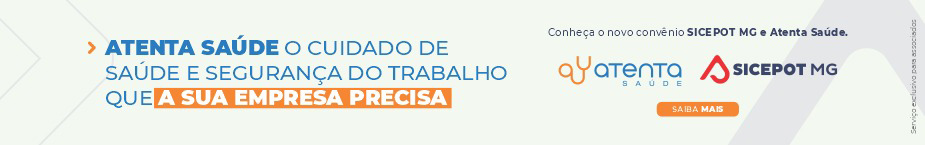  ÓRGÃO LICITANTE: URBEL/SMOBI ÓRGÃO LICITANTE: URBEL/SMOBIEDITAL:  REGIME DIFERENCIADO DE CONTRATAÇÃO URBEL/SMOBI 99.002/2024EDITAL:  REGIME DIFERENCIADO DE CONTRATAÇÃO URBEL/SMOBI 99.002/2024Endereço: Rua dos Guajajaras, 1107 – 14° andar - Centro, Belo Horizonte - MG, 30180-105Informações: Telefone: (31) 3277-8102 - (31) 3277-5020 - Sites: www.licitacoes.caixa.gov.br e www.pbh.gov.br - E-mail cpl.sudecap@pbh.gov.br Endereço: Rua dos Guajajaras, 1107 – 14° andar - Centro, Belo Horizonte - MG, 30180-105Informações: Telefone: (31) 3277-8102 - (31) 3277-5020 - Sites: www.licitacoes.caixa.gov.br e www.pbh.gov.br - E-mail cpl.sudecap@pbh.gov.br Endereço: Rua dos Guajajaras, 1107 – 14° andar - Centro, Belo Horizonte - MG, 30180-105Informações: Telefone: (31) 3277-8102 - (31) 3277-5020 - Sites: www.licitacoes.caixa.gov.br e www.pbh.gov.br - E-mail cpl.sudecap@pbh.gov.br Endereço: Rua dos Guajajaras, 1107 – 14° andar - Centro, Belo Horizonte - MG, 30180-105Informações: Telefone: (31) 3277-8102 - (31) 3277-5020 - Sites: www.licitacoes.caixa.gov.br e www.pbh.gov.br - E-mail cpl.sudecap@pbh.gov.br Objeto:  Complementação dos serviços e obras para a reforma dos banheiros do 1º ao 4º andar da sede da Companhia Urbanizadora e de Habitação de Belo Horizonte (URBEL), no edifício Britânia, com eventual adequação dos projetos existentes.Objeto:  Complementação dos serviços e obras para a reforma dos banheiros do 1º ao 4º andar da sede da Companhia Urbanizadora e de Habitação de Belo Horizonte (URBEL), no edifício Britânia, com eventual adequação dos projetos existentes.DATAS: DATA DA SESSÃO PÚBLICA: aberta às 9 horas do dia 07 de maio de 2024.DATAS: DATA DA SESSÃO PÚBLICA: aberta às 9 horas do dia 07 de maio de 2024.Valor Estimado da ObraCapital SocialGarantia de PropostaValor do EditalR$          606.810,50R$ -R$ -R$ -CAPACIDADE TÉCNICA:      12.3.2.2.1. A comprovação de inclusão no Quadro Permanente a que se refere o item 12.3.2.2 deverá ser realizada pela apresentação alternativa de cópia(s) do(a)(s): a) Contrato(s) de Trabalho do(s) profissional(is);  b) Carteira de Trabalho e Previdência Social - CTPS; c) Contrato Social da empresa, em que conste(m) o(s) nomes do(s) profissional(is) integrante(s) da sociedade; d) Contrato(s) de prestação de serviços, regido(s) pela legislação civil comum, conforme preconizam o art. 1º, da Lei Federal n.º 6.496/1977 e o art. 45, da Lei Federal n.º 12.378/2010.CAPACIDADE TÉCNICA:      12.3.2.2.1. A comprovação de inclusão no Quadro Permanente a que se refere o item 12.3.2.2 deverá ser realizada pela apresentação alternativa de cópia(s) do(a)(s): a) Contrato(s) de Trabalho do(s) profissional(is);  b) Carteira de Trabalho e Previdência Social - CTPS; c) Contrato Social da empresa, em que conste(m) o(s) nomes do(s) profissional(is) integrante(s) da sociedade; d) Contrato(s) de prestação de serviços, regido(s) pela legislação civil comum, conforme preconizam o art. 1º, da Lei Federal n.º 6.496/1977 e o art. 45, da Lei Federal n.º 12.378/2010.CAPACIDADE TÉCNICA:      12.3.2.2.1. A comprovação de inclusão no Quadro Permanente a que se refere o item 12.3.2.2 deverá ser realizada pela apresentação alternativa de cópia(s) do(a)(s): a) Contrato(s) de Trabalho do(s) profissional(is);  b) Carteira de Trabalho e Previdência Social - CTPS; c) Contrato Social da empresa, em que conste(m) o(s) nomes do(s) profissional(is) integrante(s) da sociedade; d) Contrato(s) de prestação de serviços, regido(s) pela legislação civil comum, conforme preconizam o art. 1º, da Lei Federal n.º 6.496/1977 e o art. 45, da Lei Federal n.º 12.378/2010.CAPACIDADE TÉCNICA:      12.3.2.2.1. A comprovação de inclusão no Quadro Permanente a que se refere o item 12.3.2.2 deverá ser realizada pela apresentação alternativa de cópia(s) do(a)(s): a) Contrato(s) de Trabalho do(s) profissional(is);  b) Carteira de Trabalho e Previdência Social - CTPS; c) Contrato Social da empresa, em que conste(m) o(s) nomes do(s) profissional(is) integrante(s) da sociedade; d) Contrato(s) de prestação de serviços, regido(s) pela legislação civil comum, conforme preconizam o art. 1º, da Lei Federal n.º 6.496/1977 e o art. 45, da Lei Federal n.º 12.378/2010.CAPACIDADE OPERACIONAL: a) Serviços de instalação hidrossanitária; b) Serviços de revestimentos.CAPACIDADE OPERACIONAL: a) Serviços de instalação hidrossanitária; b) Serviços de revestimentos.CAPACIDADE OPERACIONAL: a) Serviços de instalação hidrossanitária; b) Serviços de revestimentos.CAPACIDADE OPERACIONAL: a) Serviços de instalação hidrossanitária; b) Serviços de revestimentos.ÍNDICES ECONÔMICOS: -ÍNDICES ECONÔMICOS: -ÍNDICES ECONÔMICOS: -ÍNDICES ECONÔMICOS: -OBSERVAÇÕES:  os demais itens do edital e seus anexos permanecem inalterados. Os documentosConsolidados estão disponíveis no site da PBH no link: https://prefeitura.pbh.gov.br/obrase-infraestrutura/licitacao/regime-diferenciado-de-contratacao-013-2023.OBSERVAÇÕES:  os demais itens do edital e seus anexos permanecem inalterados. Os documentosConsolidados estão disponíveis no site da PBH no link: https://prefeitura.pbh.gov.br/obrase-infraestrutura/licitacao/regime-diferenciado-de-contratacao-013-2023.OBSERVAÇÕES:  os demais itens do edital e seus anexos permanecem inalterados. Os documentosConsolidados estão disponíveis no site da PBH no link: https://prefeitura.pbh.gov.br/obrase-infraestrutura/licitacao/regime-diferenciado-de-contratacao-013-2023.OBSERVAÇÕES:  os demais itens do edital e seus anexos permanecem inalterados. Os documentosConsolidados estão disponíveis no site da PBH no link: https://prefeitura.pbh.gov.br/obrase-infraestrutura/licitacao/regime-diferenciado-de-contratacao-013-2023.ÓRGÃO LICITANTE: TJMG - TRIBUNAL DE JUSTIÇA DO ESTADO DE MINAS GERAISEDITAL: REPUBLICAÇÃO -  CONCORRÊNCIA ELETRÔNICA Nº 04/2024Endereço: Rua Gonçalves Dias, Nº 1260 - Bairro Funcionários - CEP 30140-096 - Belo Horizonte - MG -www.tjmg.jus.br - Andar: 4ºEndereço: Rua Gonçalves Dias, Nº 1260 - Bairro Funcionários - CEP 30140-096 - Belo Horizonte - MG -www.tjmg.jus.br - Andar: 4ºOBJETO: Execução da obra de construção do novo Fórum da Comarca de Andrelândia/MG, nas condições estabelecidas neste Projeto Básico e conforme as especificações técnicas, projetos, memoriais e demais elementos técnicos em anexo.DATAS:DATA DE ABERTURA: 18/04/2024 as 10:00hrsESCLARECIMENTOS/IMPUGNAÇÕES DATA: Até 15/04/2024 LOCAL: Portal de Compras/MG, no endereço eletrônico www.compras.mg.gov.br.Valor Estimado da ObraCapital Social Igual ou SuperiorR$ 7.418.393,08-CAPACIDADE TÉCNICA: Estrutura em concreto armado moldado “in loco”, em edificações, com volume mínimo de 200,00 m 3. Instalação elétrica de baixa tensão, em edificações, com carga instalada ou demandada mínima de 24 kVA ou 22 kW.CAPACIDADE TÉCNICA: Estrutura em concreto armado moldado “in loco”, em edificações, com volume mínimo de 200,00 m 3. Instalação elétrica de baixa tensão, em edificações, com carga instalada ou demandada mínima de 24 kVA ou 22 kW.CAPACIDADE OPERACIONAL: Estrutura em concreto armado moldado “in loco”, em edificações, com volume mínimo de 200,00 m³. Instalação elétrica de baixa tensão, em edificações, com carga instalada ou demandada mínima de 24 kVA ou 22 kW.CAPACIDADE OPERACIONAL: Estrutura em concreto armado moldado “in loco”, em edificações, com volume mínimo de 200,00 m³. Instalação elétrica de baixa tensão, em edificações, com carga instalada ou demandada mínima de 24 kVA ou 22 kW.ÍNDICES ECONÔMICOS: CONFORME EDITAL.ÍNDICES ECONÔMICOS: CONFORME EDITAL.OBSERVAÇÕES: Após a divulgação do edital no sítio eletrônico, os licitantes encaminharão, exclusivamente por meio do sistema https://www8.tjmg.jus.br/licitacoes/consulta/pesquisar.jsf.OBSERVAÇÕES: Após a divulgação do edital no sítio eletrônico, os licitantes encaminharão, exclusivamente por meio do sistema https://www8.tjmg.jus.br/licitacoes/consulta/pesquisar.jsf.ÓRGÃO LICITANTE: TJMG - TRIBUNAL DE JUSTIÇA DO ESTADO DE MINAS GERAISEDITAL: REPUBLICAÇÃO -  CONCORRÊNCIA ELETRÔNICA Nº 08/2024Endereço: Rua Gonçalves Dias, Nº 1260 - Bairro Funcionários - CEP 30140-096 - Belo Horizonte - MG -www.tjmg.jus.br - Andar: 4ºEndereço: Rua Gonçalves Dias, Nº 1260 - Bairro Funcionários - CEP 30140-096 - Belo Horizonte - MG -www.tjmg.jus.br - Andar: 4ºOBJETO: Execução da obra de reforma e ampliação da edificação do Fórum da Comarca de Monte Belo/MG.DATAS:DATA DE ABERTURA: 19/04/2024 as 10:00hrsESCLARECIMENTOS/IMPUGNAÇÕES DATA: Até 14/04/2024 LOCAL: Portal de Compras/MG, no endereço eletrônico www.compras.mg.gov.br.Valor Estimado da ObraCapital Social Igual ou SuperiorR$ 9.296.173,28-CAPACIDADE TÉCNICA: Estrutura em concreto armado moldado “in loco”, em edificações, com volume mínimo de 232,00 m³. Instalação elétrica de baixa tensão, em edificações, com carga instalada ou demandada mínima de 43 kVA ou 39 kW.CAPACIDADE TÉCNICA: Estrutura em concreto armado moldado “in loco”, em edificações, com volume mínimo de 232,00 m³. Instalação elétrica de baixa tensão, em edificações, com carga instalada ou demandada mínima de 43 kVA ou 39 kW.CAPACIDADE OPERACIONAL: Estrutura em concreto armado moldado “in loco”, em edificações, com volume mínimo de 232,00 m³. Instalação elétrica de baixa tensão, em edificações, com carga instalada ou demandada mínima de 43 kVA ou 39 kW.CAPACIDADE OPERACIONAL: Estrutura em concreto armado moldado “in loco”, em edificações, com volume mínimo de 232,00 m³. Instalação elétrica de baixa tensão, em edificações, com carga instalada ou demandada mínima de 43 kVA ou 39 kW.ÍNDICES ECONÔMICOS: CONFORME EDITAL.ÍNDICES ECONÔMICOS: CONFORME EDITAL.OBSERVAÇÕES: Após a divulgação do edital no sítio eletrônico, os licitantes encaminharão, exclusivamente por meio do sistema https://www8.tjmg.jus.br/licitacoes/consulta/pesquisar.jsf.OBSERVAÇÕES: Após a divulgação do edital no sítio eletrônico, os licitantes encaminharão, exclusivamente por meio do sistema https://www8.tjmg.jus.br/licitacoes/consulta/pesquisar.jsf.